AANMELDFORMULIER KORSAKOV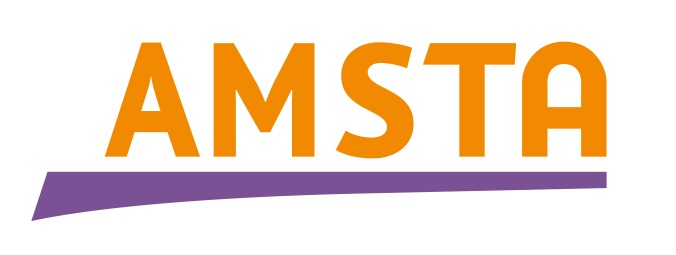 In de aanmeldingsbrief gaarne aandacht voor de volgende punten:Aanvraag en motivering van de aanvraag. Vraagstelling?Wensen patiëntEen zo helder mogelijke vraag over de aard en vorm van de gewenste zorgKorte schets levensgeschiedenis/ psychiatrische voorgeschiedenis Duidelijke schets van het beloop met m.n. aandacht voor het alcoholverhaal en mate van zuchtigheid. Gebruik andere drugs of middelen.Huidig somatisch (mobiliteit/protheses) en psychiatrisch toestandsbeeld Beschrijving probleemgedragNeurologisch onderzoekOnderbouwing diagnose Korsakov dmv NPO of hulponderzoekenSociale situatie: financiën, eigen woning, systeem met contactadressen.MedicatieBehandeling en begeleiding tot nu toe en huidige daginvullingKopie geldig indicatie besluit.Evt. andere relevante gegevens.Aanmeldingsbrieven kunnen gericht worden aan:expertisekorsakov@amsta.nlHugo de Grootkade 18-281052 LS Amsterdam Voor informatie/advies  kunt u terecht bij Miriam Akrarry (ma-do) via 020- 580 66 00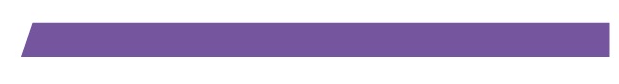 NaamVoorlettersGeboortedatum Geboortedatum AdresPostcodeTelefoonnummerTelefoonnummerHuidige voorzieningHuidige voorzieningOpname datumOpname datumDatum aanvraagDatum aanvraagNaam/ tel.nr. verwijzerNaam/ tel.nr. verwijzerNaam/ tel.nr. huisartsNaam/ tel.nr. huisartsJuridische statusJuridische statusVerzekeringVerzekeringPolisnrPolisnrBSNBSN